Supplementary MaterialSupplementary Figures (images 1 and 2) Supplementary Figure 1. Full blots for IBA1 and GFAP from the hippocampus and piriform cortex/ amygdala. Green filter indicates IBA1 and GFAP while the red filter indicates B-actin used for normalization.  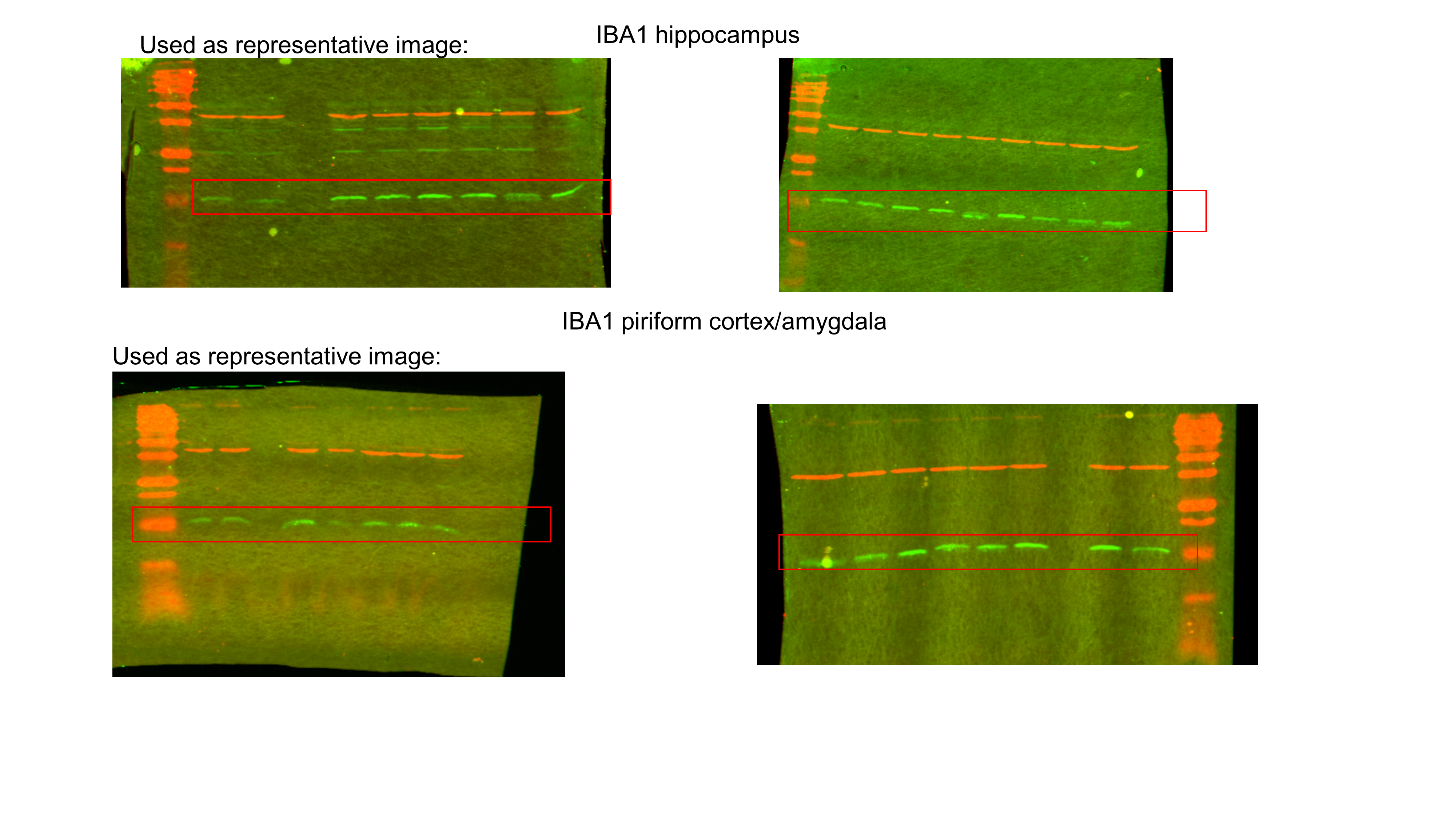 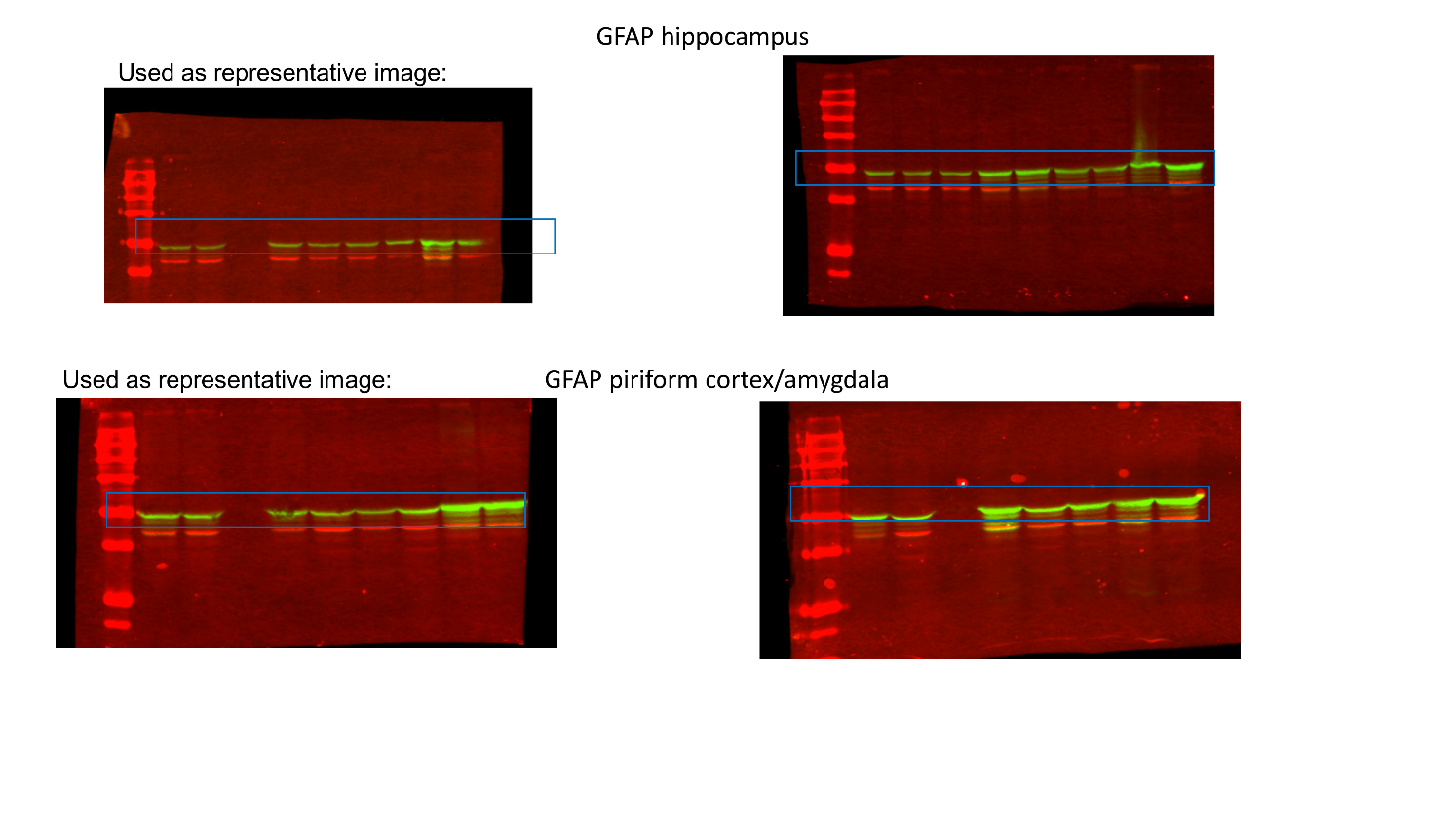 